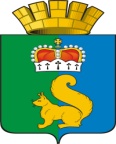 ПОСТАНОВЛЕНИЕАДМИНИСТРАЦИИ  ГАРИНСКОГО   ГОРОДСКОГО   ОКРУГАот 20.01.2022                                     № 22п.г.т. ГариО внесении изменений в постановлениеадминистрации Гаринского городского округа от 04.10.2018 г. № 105 «Об утверждениимуниципальной программы «Развитие системы образования  в Гаринскомгородском округе   на 2019-2024 годы»     	В целях повышения качества бюджетного процесса и эффективности бюджетных расходов, внедрения программно - целевого метода формирования бюджета, в соответствии со статьей 179.3 Бюджетного кодекса Российской Федерации, постановлением Правительства Свердловской области от 29.12.2016 № 919-ПП «Об утверждении государственной программы Свердловской области «Развитие системы образования в Свердловской области до 2024 года», руководствуясь  Уставом  Гаринского  городского округа, ПОСТАНОВЛЯЮ:         1.Внести в муниципальную программу «Развитие системы образования  в Гаринском городском округе на 2019-2024 годы», утвержденную постановлением  администрации Гаринского городского округа от  04.10.2018 г. № 105 «Об утверждении муниципальной программы «Развитие системы образования  в Гаринском городском округе   на 2019-2024 годы», с изменениями, внесенными постановлениями  от 28.02.2019 № 96, от 16.04.2019 № 156, от 20.05.2019 № 200, от 24.06.2019 № 278, от 31.07.2019 № 344, от  16.09.2019 № 395, от 29.10.2019 № 450, от 02.12.2019 № 499, от 19.12.2019 № 530, от 25.12.2019 № 552, от 30.12.2019 №562, от 08.05.2020 № 142, от 26.05.2020 № 163, от 08.07.2020 № 211, от 13.07.2020 № 223, от 27.08.2020 № 288, от 27.08.2020 № 288/1, от 21.09.2020 № 315, от 02.11.2020 № 366, от 09.12.2020 № 411, от 30.12.2020 № 459, от 04.02.2021 № 42, от 22.03.2021 № 100, от 30.04.2021 № 160, от 18.06.2021 № 211, от 01.09.2021 № 317, от 29.11.2021 № 411, от 20.12.2021 № 453, от 28.12.2021 № 475, следующие изменения:          1.1.Паспорт муниципальной программы «Развитие системы образования в Гаринском городском округе на 2019 – 2024 годы» изложить в новой редакции (приложение 1).          1.2.Приложение № 1 «Цели, задачи и целевые показатели реализации программы «Развитие системы образования в Гаринском городском округе на 2019-2024 годы» изложить в новой редакции (приложение 2).          1.3.Приложение № 2 «План мероприятий по выполнению муниципальной программы» к муниципальной программе «Развитие системы образования в Гаринском городском округе на 2019 – 2024 годы» изложить в новой редакции (приложение 3).          2.Настоящее постановление вступает в силу с 1 января 2022 года.          3.Настоящее постановление опубликовать (обнародовать).ГлаваГаринского городского округа					 С.Е. Величко                                     